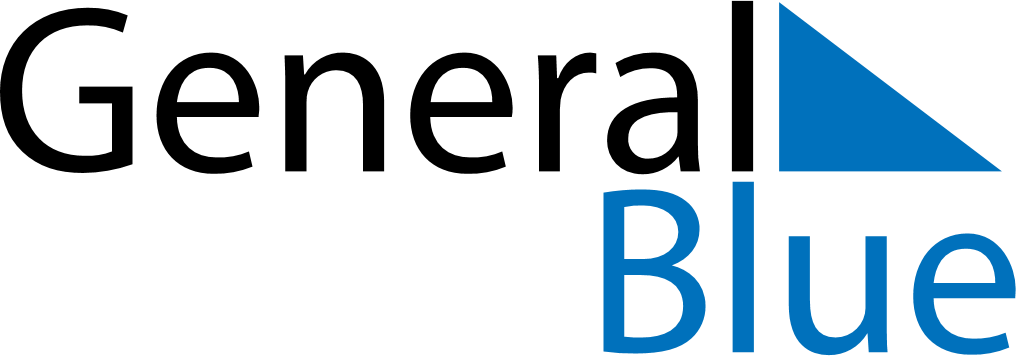 March 2024March 2024March 2024March 2024March 2024March 2024March 2024Stokmarknes, Nordland, NorwayStokmarknes, Nordland, NorwayStokmarknes, Nordland, NorwayStokmarknes, Nordland, NorwayStokmarknes, Nordland, NorwayStokmarknes, Nordland, NorwayStokmarknes, Nordland, NorwaySundayMondayMondayTuesdayWednesdayThursdayFridaySaturday12Sunrise: 7:21 AMSunset: 5:04 PMDaylight: 9 hours and 43 minutes.Sunrise: 7:16 AMSunset: 5:08 PMDaylight: 9 hours and 51 minutes.34456789Sunrise: 7:12 AMSunset: 5:12 PMDaylight: 9 hours and 59 minutes.Sunrise: 7:08 AMSunset: 5:15 PMDaylight: 10 hours and 7 minutes.Sunrise: 7:08 AMSunset: 5:15 PMDaylight: 10 hours and 7 minutes.Sunrise: 7:03 AMSunset: 5:19 PMDaylight: 10 hours and 15 minutes.Sunrise: 6:59 AMSunset: 5:23 PMDaylight: 10 hours and 24 minutes.Sunrise: 6:55 AMSunset: 5:27 PMDaylight: 10 hours and 32 minutes.Sunrise: 6:50 AMSunset: 5:31 PMDaylight: 10 hours and 40 minutes.Sunrise: 6:46 AMSunset: 5:35 PMDaylight: 10 hours and 48 minutes.1011111213141516Sunrise: 6:42 AMSunset: 5:38 PMDaylight: 10 hours and 56 minutes.Sunrise: 6:38 AMSunset: 5:42 PMDaylight: 11 hours and 4 minutes.Sunrise: 6:38 AMSunset: 5:42 PMDaylight: 11 hours and 4 minutes.Sunrise: 6:33 AMSunset: 5:46 PMDaylight: 11 hours and 12 minutes.Sunrise: 6:29 AMSunset: 5:50 PMDaylight: 11 hours and 20 minutes.Sunrise: 6:25 AMSunset: 5:53 PMDaylight: 11 hours and 28 minutes.Sunrise: 6:20 AMSunset: 5:57 PMDaylight: 11 hours and 36 minutes.Sunrise: 6:16 AMSunset: 6:01 PMDaylight: 11 hours and 44 minutes.1718181920212223Sunrise: 6:12 AMSunset: 6:05 PMDaylight: 11 hours and 53 minutes.Sunrise: 6:07 AMSunset: 6:08 PMDaylight: 12 hours and 1 minute.Sunrise: 6:07 AMSunset: 6:08 PMDaylight: 12 hours and 1 minute.Sunrise: 6:03 AMSunset: 6:12 PMDaylight: 12 hours and 9 minutes.Sunrise: 5:59 AMSunset: 6:16 PMDaylight: 12 hours and 17 minutes.Sunrise: 5:54 AMSunset: 6:20 PMDaylight: 12 hours and 25 minutes.Sunrise: 5:50 AMSunset: 6:23 PMDaylight: 12 hours and 33 minutes.Sunrise: 5:46 AMSunset: 6:27 PMDaylight: 12 hours and 41 minutes.2425252627282930Sunrise: 5:41 AMSunset: 6:31 PMDaylight: 12 hours and 49 minutes.Sunrise: 5:37 AMSunset: 6:35 PMDaylight: 12 hours and 57 minutes.Sunrise: 5:37 AMSunset: 6:35 PMDaylight: 12 hours and 57 minutes.Sunrise: 5:33 AMSunset: 6:38 PMDaylight: 13 hours and 5 minutes.Sunrise: 5:28 AMSunset: 6:42 PMDaylight: 13 hours and 13 minutes.Sunrise: 5:24 AMSunset: 6:46 PMDaylight: 13 hours and 21 minutes.Sunrise: 5:20 AMSunset: 6:50 PMDaylight: 13 hours and 29 minutes.Sunrise: 5:15 AMSunset: 6:53 PMDaylight: 13 hours and 38 minutes.31Sunrise: 6:11 AMSunset: 7:57 PMDaylight: 13 hours and 46 minutes.